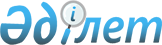 О проекте Указа Президента Республики Казахстан "О признании утратившим силу Указа Президента Республики Казахстан от 1 марта 2016 года № 205 "Об утверждении Государственной программы развития образования и науки Республики Казахстан на 2016 - 2019 годы"Постановление Правительства Республики Казахстан от 18 октября 2018 года № 658
      Правительство Республики Казахстан ПОСТАНОВЛЯЕТ:
      внести на рассмотрение Президента Республики Казахстан проект Указа Президента Республики Казахстан "О признании утратившим силу Указа Президента Республики Казахстан от 1 марта 2016 года № 205 "Об утверждении Государственной программы развития образования и науки Республики Казахстан на 2016 - 2019 годы".
      ПОСТАНОВЛЯЮ:
      1. Признать утратившим силу Указ Президента Республики Казахстан от 1 марта 2016 года № 205 "Об утверждении Государственной программы развития образования и науки Республики Казахстан на 2016 - 2019 годы" (САПП Республики Казахстан, 2016 г., № 17, ст. 85).
      2. Настоящий Указ вводится в действие со дня его подписания.
					© 2012. РГП на ПХВ «Институт законодательства и правовой информации Республики Казахстан» Министерства юстиции Республики Казахстан
				
      Премьер-Министр
Республики Казахстан 

Б.Сагинтаев

      Президент
Республики Казахстан 

Н.Назарбаев
